用幸福三心(嶄新、用心、溫馨)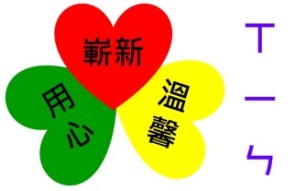 學習孔老夫子新六藝，展現文質彬彬、懂得關懷、有智慧的品格！主辦單位：財團法人基礎道德文化教育基金會活動期間：2017年7月21~23日(星期五~日，共三天二夜)P.S第三天家長需一同參與活動活動地點：三峽天福道院（新北市三峽區添福里添福215之4號，電話：2671-1634、2671-1924）活動費用：600元整。(無制服者,需另加200元制服費,舊生則要自己帶制服)☆上限60人☆ 招生對象：國小暑假後二~六年級【訓練獨立，家長不陪同，但歡迎家長來廚房服務】報名程序：請剪下報名表，填妥表內各項資料，請本人、家長簽名，連同照片(可用生活照或彩印)　  郵寄至：「220新北市板橋區建國街54巷14之2號3樓　陳韋華學長收」活動聯絡人：陳韋華學長  聯絡電話：0909-360-406  E-mail：wewe952002@hotmail.com陳瑋婷學長  聯絡電話：0952-805-783  E-mail：watan87@hotmail.com注意事項：若有任何問題，歡迎來電洽詢。如遇颱風等特殊情況，請靜候通知。若郵件寄出一週後未接獲電話通知，請來電確認，避免郵件遺失。----------------------------------------------------------------------------------2017基礎道德文教基金會小儒生夏令營報名表　□會員　□非會員(請影印使用)　　　　　　　　　　　　　　　　　　　　　　　＊資料僅供夏令營期間辦理保險及聯絡使用＊照姓  名性別□男 □女□男 □女□男 □女血型血型血型血型可剪地  址電話電話電話電話可剪地  址手機手機手機手機生活照E-mail參加班次參加班次□社區讀經班□中和堂兒童班□社區讀經班□中和堂兒童班□社區讀經班□中和堂兒童班□社區讀經班□中和堂兒童班□社區讀經班□中和堂兒童班□社區讀經班□中和堂兒童班□社區讀經班□中和堂兒童班□社區讀經班□中和堂兒童班□社區讀經班□中和堂兒童班□社區讀經班□中和堂兒童班□社區讀經班□中和堂兒童班□社區讀經班□中和堂兒童班□社區讀經班□中和堂兒童班片出生日期民國　　年　 月    日民國　　年　 月    日民國　　年　 月    日民國　　年　 月    日身份證號碼身份證號碼學   校暑假後年級暑假後年級交  通交  通交  通交  通交  通 □自行前往 □需安排接送 □自行前往 □需安排接送 □自行前往 □需安排接送 □自行前往 □需安排接送 □自行前往 □需安排接送 □自行前往 □需安排接送 □自行前往 □需安排接送 □自行前往 □需安排接送 □自行前往 □需安排接送是否茹素□是　 □否□是　 □否興  趣專  長＊必填＊專  長＊必填＊專  長＊必填＊專  長＊必填＊專  長＊必填＊介  紹  人電  話手 機手 機手 機手 機手 機緊急聯絡人電  話手 機手 機手 機手 機手 機 7/23 (日)家長參與活動是否需要交通支援? □需要，共___位  □不需要 7/23 (日)家長參與活動是否需要交通支援? □需要，共___位  □不需要 7/23 (日)家長參與活動是否需要交通支援? □需要，共___位  □不需要 7/23 (日)家長參與活動是否需要交通支援? □需要，共___位  □不需要 7/23 (日)家長參與活動是否需要交通支援? □需要，共___位  □不需要 7/23 (日)家長參與活動是否需要交通支援? □需要，共___位  □不需要 7/23 (日)家長參與活動是否需要交通支援? □需要，共___位  □不需要 7/23 (日)家長參與活動是否需要交通支援? □需要，共___位  □不需要 7/23 (日)家長參與活動是否需要交通支援? □需要，共___位  □不需要 7/23 (日)家長參與活動是否需要交通支援? □需要，共___位  □不需要 7/23 (日)家長參與活動是否需要交通支援? □需要，共___位  □不需要 7/23 (日)家長參與活動是否需要交通支援? □需要，共___位  □不需要 7/23 (日)家長參與活動是否需要交通支援? □需要，共___位  □不需要 7/23 (日)家長參與活動是否需要交通支援? □需要，共___位  □不需要 7/23 (日)家長參與活動是否需要交通支援? □需要，共___位  □不需要 7/23 (日)家長參與活動是否需要交通支援? □需要，共___位  □不需要 7/23 (日)家長參與活動是否需要交通支援? □需要，共___位  □不需要 7/23 (日)家長參與活動是否需要交通支援? □需要，共___位  □不需要 7/23 (日)家長參與活動是否需要交通支援? □需要，共___位  □不需要 7/23 (日)家長參與活動是否需要交通支援? □需要，共___位  □不需要 7/23 (日)家長參與活動是否需要交通支援? □需要，共___位  □不需要本人簽名家長簽名經理簽名經理簽名經理簽名經理簽名經理簽名孩童特殊或須注意事項：(務必帶健保卡)孩童特殊或須注意事項：(務必帶健保卡)孩童特殊或須注意事項：(務必帶健保卡)孩童特殊或須注意事項：(務必帶健保卡)孩童特殊或須注意事項：(務必帶健保卡)孩童特殊或須注意事項：(務必帶健保卡)孩童特殊或須注意事項：(務必帶健保卡)孩童特殊或須注意事項：(務必帶健保卡)孩童特殊或須注意事項：(務必帶健保卡)孩童特殊或須注意事項：(務必帶健保卡)孩童特殊或須注意事項：(務必帶健保卡)孩童特殊或須注意事項：(務必帶健保卡)孩童特殊或須注意事項：(務必帶健保卡)孩童特殊或須注意事項：(務必帶健保卡)孩童特殊或須注意事項：(務必帶健保卡)孩童特殊或須注意事項：(務必帶健保卡)孩童特殊或須注意事項：(務必帶健保卡)孩童特殊或須注意事項：(務必帶健保卡)孩童特殊或須注意事項：(務必帶健保卡)孩童特殊或須注意事項：(務必帶健保卡)孩童特殊或須注意事項：(務必帶健保卡)